Drug Types and EffectsLearning Objective: To know about different categories of drugs including medicines (both prescribed and over-the-counter), legal recreational and illegal.Most drugs are used to help someone get better if they're ill, and we call them medicines.Medicines and drugs can be harmful. You should always check with a doctor or an adult you trust before taking them.Some drugs can be addictive. This means they make you feel like you can’t live without them, even though they may be causing damage to your body.Watch this video BBC Bitesize medicines and drugsCan you come up with a list of drugs and put them under these headings?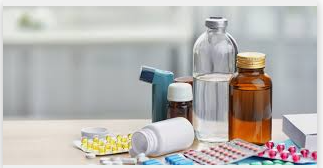 Medical/non-medicalPrescribed/over the counterLegal/illegalSafe/unsafeGlossaryAll drugs can be unsafe if they are misused or the instructions are not followed correctly. Can you think of any times when medicines can be harmful? Complete these phrasesIt is easier to use paracetamol safely because _______________.It is difficult to use ecstasy safely because_________________.Can you think of any possible alternatives to some medicines?For example, what could you do to help relieve the symptoms of a headache without taking medicine?Medical Used to make you feel better from an illnessPrescribedIssued by a medical professionalOver the counterBrought off the shelf in a shopLegalAllowed within the lawSafeWill not cause harm